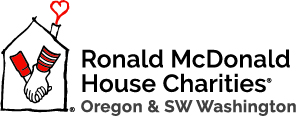 Hospital Transportation OptionsOnly for trips to or from OHSU/Doernbecher & RMHC®Daily between 7am-Midnight: Free Lyft (on demand transportation company)To OHSU/Doernbecher: See Ronald McDonald House staff and we will arrange a ride for you. You can schedule a ride for pickup or we can text you a link so you can arrange a ride when you are ready to go. The driver will drop you off at the ‘Kohler Pavillion’ at OHSU which is near the top of the Portland Aerial Tram. Returning to RMHC® from OHSU/Doernbecher: Please call Ronald McDonald House staff at (971) 230-0808. We can arrange an advance ride for you, or text you a link so you can arrange your ride back when you are ready to go. The driver will pick you up at the ‘Kohler Pavillion’ at OHSU which is near the top of the Portland Aerial Tram. Monday- Friday 5:20am-9pm: Tram (first shuttle can be called at 5am, last shuttle from tram returning to RMHC is 9:30pm) To OHSU/Doernbecher: Make sure you have a tram lanyard or pass, see staff if needed. Call the OHSU shuttle at (503)504-8669. They will pick you up directly in front of the Hotel and drop you off at the bottom of the aerial tram. Ride the tram straight up to OHSU. (This runs every couple of minutes.) Shuttle will pick up on the nearest hour.  Therefore, if you need the shuttle at 10:00am you must call by 9:55am. If you wait until after 10:00am, they will pick you up at 11:00am.  Returning to RMHC® from OHSU/Doernbecher: Ride the tram down to the bottom of the hill (no pass necessary) and look for the OHSU Shuttle stop. This shuttle stops automatically about every 10-15 minutes. Daily between Midnight-7am (afterhours): Free ‘Radio Cab’ Taxi  To OHSU/Doernbecher: Please see Marriott front desk staff and let them know you are a Ronald McDonald House Guest and need a taxi on our account to get to OHSU. Returning to RMHC® from OHSU/Doernbecher: Please see the charge nurse on your floor and let them know you are a Ronald McDonald House Guest and need a taxi on our account to get to Marriott Residence Inn.